V-STAR : 2021-22SCHOLARSHIP EXAM MODEL QUESTIONSCLASS VI TO VIIMATHEMATICS1. The difference between the place value and face value of 3 in the numeral 6,530      is......	1) 3			2) 27			3) 33			4) 02. If first 100 natural numbers are divided in groups of ten each, then the      minimum number of primes are in between .............	1) 1 to 10		2) 51 to 60		3) 81 to 90		4) 91 to 1003. The product of first five whole numbers is...........	1) 120			2) 24			3) 0			4) 104. In the figure, point ‘O’ is the centre of the circle. Which two points appear to      make a diameter when connected with a straight line?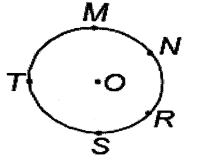           1) M and S    		2) O and R		3) N and S		4) T and R   5. At breakfast, the outside temperature was 350C. At lunch time, it had gone up          by 50C and then at dinner time it had gone down by 20C. What was the     temperature at dinner time?1) 320C		2) 390C		3) 380C		4) 420C6. Find the missing number in the given mathematical statement	1567.79×100+634.76×100 - ? = 110255	1) 1.1 × 100000	2) 2.2 × 10000	3) 11 × 100000     4) 0.11 × 1000007. How many of the following letters have at least one line of symmetry?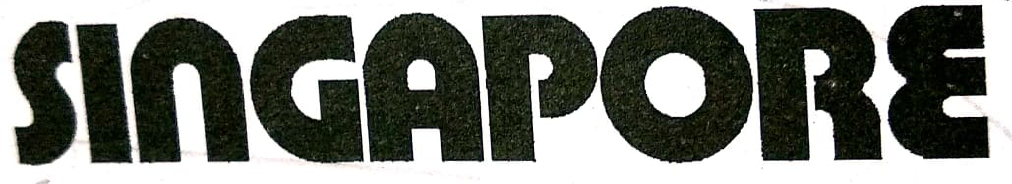 	1) 5			2) 4			3) 3			4) 28. Find the minimum number of points at which three lines intersect	1) 1		2) 3		3) 2		4) 09. Find the fraction of its decimal value is 0.6 and denominator is 75.	1)	2) 		3) 		4) 10. Arrange the following in ascending order.  .	1) 		2) 		3) 		4) 11. The net of solid is given. The shape and find the number of faces of         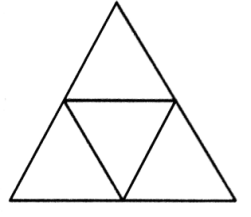       the solid formed when the net is folded. Triangular Pyramid, 4		2) Square Pyramid, 5	3)  Triangular Prism, 5			4) Tetrahedron, 612. This figure has an area of ……….. number of triangles (      ).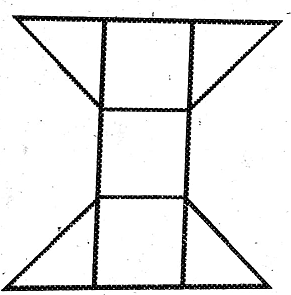 	1) 5	2) 7		3) 9		4) 1013. If ▼ + ▼ + ● = 120 and ● × ●  = 100, then ▼ ─ ●= .......	1) 15		      2) 110		3) 45		4) 6514. Statement - I: In Roman numerals, symbol V, L, D can be used more than          once.      Statement – II: In Roman numerals I can be subtracted only from V and X. 	1) Both the statements are true2) Both the statements are false3) Statement-I is true but Statement-II is false4) Statement-I is false but Statement-II is true15. which one of the following has no line of symmetry?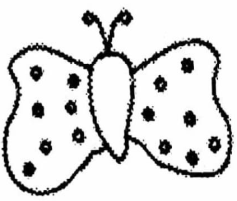 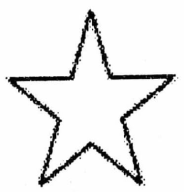 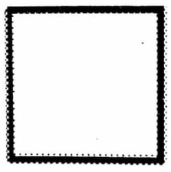 PHYSICS16. A car is moving with a speed of 30km/h. How long will it take to cover a distance of 3854m?1) 0.128 h		2) 1.28 h		3) 2.81 h		4) 3.63 h17. Four students A, B, C and D looked through pipes of different shapes to seen a  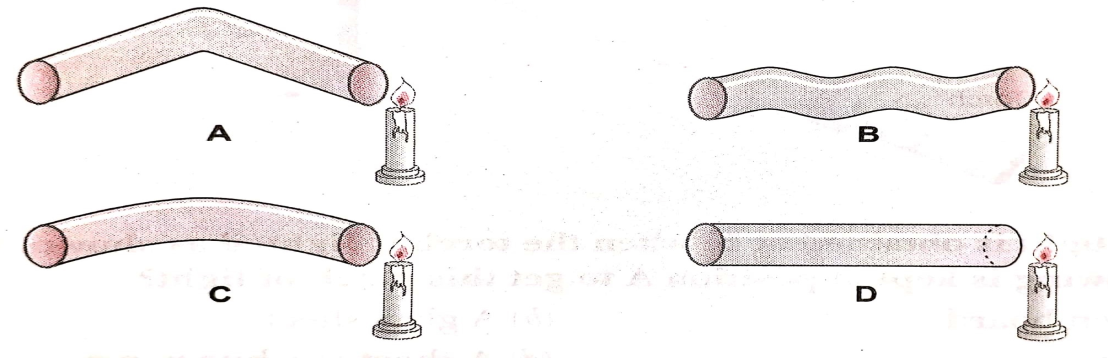     candle flame as shown in figure given below.    Who will be able to see the candle flame clearly?1) A 			2) B 			3) C 			4) D18. Assertion (A): The fundamental unit which is common in CGS and SI is                             second.      Reason (R): The fundamental quantity which is not common in MKS and SI is                            time.	1) Both (A) and (R) are true and (R) is the correct explanation of (A)	2) Both (A) and (R) are true and (R) is not the correct explanation of (A)	3) (A) is true but (R) is false	4) (A) is false but (R) is true19. Which of the following device does not require electric current to work?	1) Funnel 		2) CD player		3) Television		4) Fan20. In game of Tug-of war, two teams	1) Pull the rope tied with tree
	2) Push the rope in opposite direction	3) Pull the rope in same direction	4) Pull the rope in opposite direction21. In a battery two or more cells are connected in 	1) series						2) Parallel	3) Positive and positive terminal			4) Random22. Parsec is the unit to measure	1) Time 		2) Distance 		3) Impulse 	4) Moment of inertia23. The rate of flow of charge through the cross section is called__________	1) Voltage		2) Force 		3) Current	4) Pressure24. A glowing filament will be1) At a low temperature 			2) At a high temperature3) At atmospheric temperature		4) at the temperature of ice25. Study the given figure. Which phenomenon from the following is demonstrated        by the given experiment?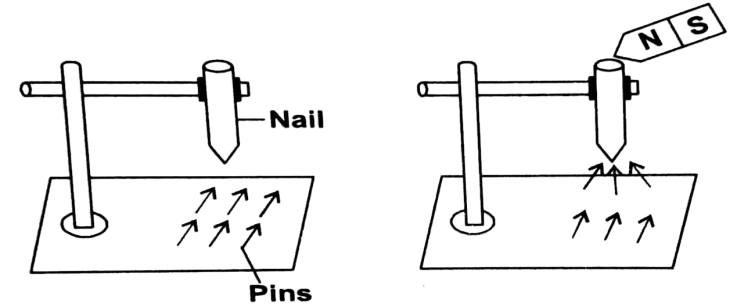 1) Pins get magnetised indirectly from the nail2) The figure show how pins can be demagnetised 3) The nails becomes magnetised when bar magnet is touched and so      attracts the pins4) None of these   CHEMISTRY26. Which among the following methods would be most appropriate to separate       grains from bundles of stalks?1) Hand picking 	2) Winnowing	3) Sieving  		4) Threshing27. Study the figures given below and state the kind of changes they show.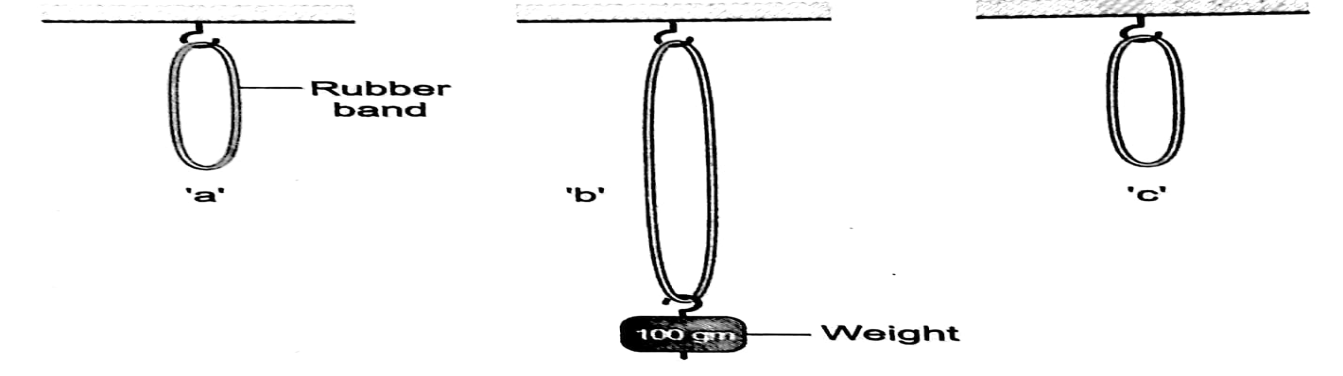      The above shows an example of a ___________ and______________1) Reversible, Chemical			 2) Reversible, Physical3) Irreversible, Chemical			 4) Irreversible, Physical   28. Percentage of CO2  in atmosphere is ___________1) 0.03%               	2) 0.003%		 3) 0.3%            	 4) 0.0003%29. ‘X’ is a separation technique based on the difference in weights of the solids in a solid-solid mixture. What is ‘X’ ?1) Sieving 		2) Hand picking 	 3) Threshing		 4) Winnowing30. Match the entries in column –I with those in column- II                    COLUMN-I				COLUMN-IIa. A chalk water mixture		i. A gaseous mixtureb. A glucose solution		ii. A heterogeneous solid- liquid mixture           c. Carbonated water		iii. A homogeneous solid-liquid mixtured. Air					iv. A gas-liquid mixture1) a-ii, b-iii, c-iv, d-i         			 2)a-i, b-iv, c-ii, d-iii3) a-ii, b-iv, c-iii, d-i          			4) a-ii, b-iv, c-i, d-iii31. Which of the following results in the formation of a new substance?1) physical		 2) chemical 		3) Reversible		 4) Periodic32. If two substances interact to produce a change, they will do so1) Under any condition2) only if they are not in close contact with each other3) Under any temperature              4)Under the right conditions33. Which of the following substances contains water?             (i) Milk             (ii) Blood               (iii) Oil             (iv) Fruits1) only (i), (ii) and (iv)				2) only (i), (ii) and (iii)3) only (ii), (iii) and (iv)				4) only (i), (iii) and (iv)34. Read the two statements given below.Statement-I:- The compressed air in a tyre exerts force large enough to lift a                          heavy car.Statement-II:- In a syringe, the plunger compresses the liquid1) Both the statements are true2) Both the statements are false3) Statement-I is true but Statement-II is false4) Statement-I is false but Statement-II is true35. Which of the following is not attracted by a magnet?1) Iron 		2) Nickel		 3) Cobalt		 4) Chalk  BIOLOGY36. The animals which depends upon other animals for their food known as1) Herbivores		2) Carnivores		3) Omnivores		4) None of these37. Which vitamin can easily destroyed by heat during cooking?1) Vitamin-A		2) Vitamin- B	3) Vitamin– C 	4) Vitamin-D38. Pooja has a cup of rice, two chappatis, two vegetable curries and ghee in her        plate of meals. What is missing in her diet?1) Fats		2) Proteins		3) Vitamins		4) Oils39. Hemant added a few drops of a liquid on a slice of potato,upon which the area       covered by the liquid turned blue-black in colour. What coukd be the liquid?1) Dilute iodine solution		2) Benedict’s solution3) Pure water				4) Vegetable oil40. How does the hump of a camel help it to survive in the desert?	1) It stores water so that the camel can remain with out water for a long time	2) It stores fat,Which provides it energy during food shortage.	3) It protects the camel against enemies	4) It balances the camel’s body while walking on sand41. Which part of a mustard plant is edible?	1) Seeds and flowers		2) Leaves and flowers3) Seeds and leaves 		4) Stem and roots42. The right time to cut jute plants is	1) Matured stage			2) Before flowering stage	3) Flowering stage			4)Any time after flowering43. Which is an example of a shrub?	1) Spinach		2) Mango tree	3) Tomato plant	4) Lemon44. Parallel venation is not found in	1) Sugarcane		2) Peepal		3) Maize		4) Wheat45. What is the characteristic of a desert plant?1) No leaves or very small leaves		2) Spines	3) Deep roots					4) All of these KEY:Q.NO12345678910ANS2431311123Q.NO11121314151617181920ANS1434114314Q.NO21222324252627282930ANS1232342141Q.NO31323334353637383940ANS2413423212Q.NO4142434445ANS33424